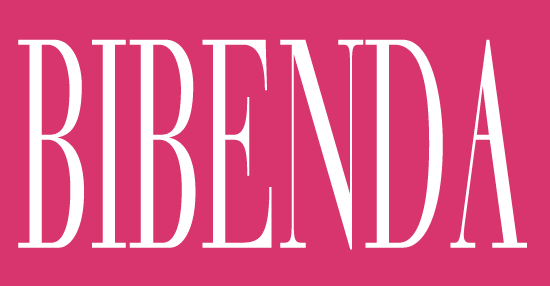 Podere Conca 196Via Bolgherese, 196 - 57022 Castagneto Carducci LI
Tel.: 324 0957941
Web: www.podereconcabolgheri.it
Email: info@podereconcabolgheri.it

Primo anno produzione: 2015Proprietario: Silvia CirriEnologo: Laura ZuddasAgronomo: Linda FranceschiConduzione: Biologico CertificatoBottiglie prodotte: 18.000Ettari vitati: 5,00Vendita diretta: SìVendita online: SìVisite in azienda: Sì, su prenotazioneA chi rivolgersi: info@podereconcabolgheri.it 324 0957941Ristorante in azienda: NoPossibilità di Pernottamento in azienda: NoCome arrivare:
dalla statale Aurelia prendere la via Bolgherese e proseguire per Castagneto Carducci.Silvia Cirri, medico di fama a Milano e Fondatrice della Onlus “Associazione Bambini Cardiopatici nel Mondo”, con al suo fianco nel progetto l’amico di sempre Livio Aloisi e l’amato nipote e scrittore Giovanni Gastel Jr., ha realizzato pochi anni fa questa piccola cantina che vede, nello splendido scorcio di Castagneto Carducci, vigneti realizzati con canoni moderni e strutture aziendali all’avanguardia. Quanto alla produzione, lavorazioni delle uve rivolte ad esaltare le qualità vinicole di questo scorcio toscano sono le basi sulle quali si fonda una produzione più che lusinghiera. Da qualche tempo è stata ultimata la conversione in biologico di tutte le vigne.Vini del produttoreApistòs 2019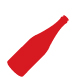 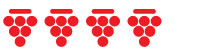 Regione: TOSCANAProduttore: Podere Conca 196Denominazione: IgtColore: RossoTipologia: SeccoUve: Cabernet Franc 100%Gradazione: 14,0%Prezzo: 45 €Bottiglie: 1.400Tipo bottiglia: 0,750 LLongevità: Godibile sin da ora e per altri 3 - 5 anniGrappoli: 4Prima annata prodotta: 2019Rubino luminoso. Ventaglio aromatico ricco, si susseguono ricordi di prugne, frutti di bosco in confettura e pepe verde, tabacco da fiuto e avvolgenti sentori di cacao e liquirizia. Sorso strutturato, con tannini ben presenti, vanta pimpante freschezza e chiusura persistente.
Da vigne di 5 anni. Vinificazione in cemento, maturazione in barrique per 16 mesi.AbbinamentoFiletto di maiale alle ciliegieBolgheri Rosso Agapanto 2020Regione: TOSCANAProduttore: Podere Conca 196Denominazione: DocColore: RossoTipologia: SeccoUve: Cabernet Sauvignon 50%, Cabernet Franc 30%, Ciliegiolo 20%Gradazione: 14,0%Prezzo: 20 €Bottiglie: 18.000Tipo bottiglia: 0,750 LLongevità: Godibile sin da ora e per altri 3 - 5 anniGrappoli: 4Prima annata prodotta: 2015Tono violaceo. Naso generoso di frutta rossa matura, viola, lavanda, pepe e liquirizia. Gusto sferico, morbido, dal tannino che si fa sentire. Un piacere la golosa persistenza su toni fruttato-speziati.
Vinificazione fra acciaio e cemento. Matura un anno in barrique e tonneau. In bottiglia 6 mesi.AbbinamentoPici al ragù d'anatraElleboro 2021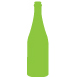 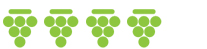 Regione: TOSCANAProduttore: Podere Conca 196Denominazione: IgtColore: BiancoTipologia: SeccoUve: Viognier 70%, Chardonnay 20%, Sauvignon 10%Gradazione: 13,0%Prezzo: 15 €Bottiglie: 6.000Tipo bottiglia: 0,750 LLongevità: Godibile sin da ora e per altri 2 anniGrappoli: 4Prima annata prodotta: 2016Paglierino acceso. Profuma di toni salini, floreali di ginestra, frutta esotica e cedro candito. Agile e snello al gusto, ben supportato da una vivace sensazione minerale. Piacevole l'aromaticità che sigla la chiusura.
Sosta 4 mesi in acciaio.AbbinamentoHamburger di salmone196 2021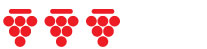 Regione: TOSCANAProduttore: Podere Conca 196Denominazione: IgtColore: RossoTipologia: SeccoUve: Cabernet SauvignonGradazione: 13,5%Prezzo: 16 €Bottiglie: 6.500Tipo bottiglia: 0,750 LLongevità: Godibile sin da ora e per altri 3 - 5 anniGrappoli: 3Prima annata prodotta: 2021Rubino. Al naso emergono visciole, more e pepe nero, con sentori di foglia di cassis. Sorso rispondente, fresco, dai tannini moderati, di medio corpo.
Lavorato esclusivamente in cemento.AbbinamentoGulaschApistòs 2019
Rosso | Igt | 14,0% | € 45VISUALIZZABolgheri Rosso Agapanto 2020
Rosso | Doc | 14,0% | € 20VISUALIZZAElleboro 2021
Bianco | Igt | 13,0% | € 15VISUALIZZA196 2021
Rosso | Igt | 13,5% | € 16VISUALIZZA